交流計畫書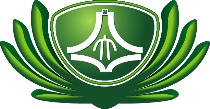 交流計畫書交流計畫書交流計畫書交流計畫書交流計畫書交流計畫書交流計畫書交流計畫書交流計畫書交流名稱交流名稱學術演講及研究交流學術演講及研究交流學術演講及研究交流交流日期交流日期2019.9.30-10.112019.9.30-10.112019.9.30-10.11申請單位申請單位醫學系生化學科醫學系生化學科醫學系生化學科交流活動負責人交流活動負責人交流活動負責人交流活動負責人吳oo聯絡人聯絡人吳oo聯絡電話24oo24ooe-maile-mailhian@gms.tcu.edu.twhian@gms.tcu.edu.tw交流學校/醫院/單位名稱交流學校/醫院/單位名稱交流學校/醫院/單位名稱泰國Mahidol University, Institute of Molecular Biosciences泰國Mahidol University, Institute of Molecular Biosciences泰國Mahidol University, Institute of Molecular Biosciences泰國Mahidol University, Institute of Molecular Biosciences泰國Mahidol University, Institute of Molecular Biosciences泰國Mahidol University, Institute of Molecular Biosciences泰國Mahidol University, Institute of Molecular Biosciences交流目的為增進慈濟大學研究能量與促進國際及姊妹校間研究合作，繼今年3月間的短暫交流後，將於2019年9月30日至10月11日間再度辦理『2019泰國oo UniversityOOO教授之學術交流』，活動聚焦於實驗技術傳授、籌組跨國跨校研究團隊(以解決”細菌抗藥性”為目標)、及專題演講。為增進慈濟大學研究能量與促進國際及姊妹校間研究合作，繼今年3月間的短暫交流後，將於2019年9月30日至10月11日間再度辦理『2019泰國oo UniversityOOO教授之學術交流』，活動聚焦於實驗技術傳授、籌組跨國跨校研究團隊(以解決”細菌抗藥性”為目標)、及專題演講。為增進慈濟大學研究能量與促進國際及姊妹校間研究合作，繼今年3月間的短暫交流後，將於2019年9月30日至10月11日間再度辦理『2019泰國oo UniversityOOO教授之學術交流』，活動聚焦於實驗技術傳授、籌組跨國跨校研究團隊(以解決”細菌抗藥性”為目標)、及專題演講。為增進慈濟大學研究能量與促進國際及姊妹校間研究合作，繼今年3月間的短暫交流後，將於2019年9月30日至10月11日間再度辦理『2019泰國oo UniversityOOO教授之學術交流』，活動聚焦於實驗技術傳授、籌組跨國跨校研究團隊(以解決”細菌抗藥性”為目標)、及專題演講。為增進慈濟大學研究能量與促進國際及姊妹校間研究合作，繼今年3月間的短暫交流後，將於2019年9月30日至10月11日間再度辦理『2019泰國oo UniversityOOO教授之學術交流』，活動聚焦於實驗技術傳授、籌組跨國跨校研究團隊(以解決”細菌抗藥性”為目標)、及專題演講。為增進慈濟大學研究能量與促進國際及姊妹校間研究合作，繼今年3月間的短暫交流後，將於2019年9月30日至10月11日間再度辦理『2019泰國oo UniversityOOO教授之學術交流』，活動聚焦於實驗技術傳授、籌組跨國跨校研究團隊(以解決”細菌抗藥性”為目標)、及專題演講。為增進慈濟大學研究能量與促進國際及姊妹校間研究合作，繼今年3月間的短暫交流後，將於2019年9月30日至10月11日間再度辦理『2019泰國oo UniversityOOO教授之學術交流』，活動聚焦於實驗技術傳授、籌組跨國跨校研究團隊(以解決”細菌抗藥性”為目標)、及專題演講。為增進慈濟大學研究能量與促進國際及姊妹校間研究合作，繼今年3月間的短暫交流後，將於2019年9月30日至10月11日間再度辦理『2019泰國oo UniversityOOO教授之學術交流』，活動聚焦於實驗技術傳授、籌組跨國跨校研究團隊(以解決”細菌抗藥性”為目標)、及專題演講。為增進慈濟大學研究能量與促進國際及姊妹校間研究合作，繼今年3月間的短暫交流後，將於2019年9月30日至10月11日間再度辦理『2019泰國oo UniversityOOO教授之學術交流』，活動聚焦於實驗技術傳授、籌組跨國跨校研究團隊(以解決”細菌抗藥性”為目標)、及專題演講。交流項目實驗技術傳授協助本校建立XXXX system，用以檢測細胞膜上離子通道之活性，提升本校研究能量。研究領域合作交流OOO教授具多年行政經驗，善於促成並帶領研究團隊方面且有良好的執行力，近年來也帶領學校年輕學者及醫院臨床工作者組成跨領域團隊，以”解決細菌抗藥性”為目標，進行研發。期待他的到訪能促成他在泰國的團隊與本校教師進行研究交流，進而加入形成跨國且跨領域的研發團隊，為全球都面臨的”細菌抗藥性”問題貢獻一份心力。實驗技術傳授協助本校建立XXXX system，用以檢測細胞膜上離子通道之活性，提升本校研究能量。研究領域合作交流OOO教授具多年行政經驗，善於促成並帶領研究團隊方面且有良好的執行力，近年來也帶領學校年輕學者及醫院臨床工作者組成跨領域團隊，以”解決細菌抗藥性”為目標，進行研發。期待他的到訪能促成他在泰國的團隊與本校教師進行研究交流，進而加入形成跨國且跨領域的研發團隊，為全球都面臨的”細菌抗藥性”問題貢獻一份心力。實驗技術傳授協助本校建立XXXX system，用以檢測細胞膜上離子通道之活性，提升本校研究能量。研究領域合作交流OOO教授具多年行政經驗，善於促成並帶領研究團隊方面且有良好的執行力，近年來也帶領學校年輕學者及醫院臨床工作者組成跨領域團隊，以”解決細菌抗藥性”為目標，進行研發。期待他的到訪能促成他在泰國的團隊與本校教師進行研究交流，進而加入形成跨國且跨領域的研發團隊，為全球都面臨的”細菌抗藥性”問題貢獻一份心力。實驗技術傳授協助本校建立XXXX system，用以檢測細胞膜上離子通道之活性，提升本校研究能量。研究領域合作交流OOO教授具多年行政經驗，善於促成並帶領研究團隊方面且有良好的執行力，近年來也帶領學校年輕學者及醫院臨床工作者組成跨領域團隊，以”解決細菌抗藥性”為目標，進行研發。期待他的到訪能促成他在泰國的團隊與本校教師進行研究交流，進而加入形成跨國且跨領域的研發團隊，為全球都面臨的”細菌抗藥性”問題貢獻一份心力。實驗技術傳授協助本校建立XXXX system，用以檢測細胞膜上離子通道之活性，提升本校研究能量。研究領域合作交流OOO教授具多年行政經驗，善於促成並帶領研究團隊方面且有良好的執行力，近年來也帶領學校年輕學者及醫院臨床工作者組成跨領域團隊，以”解決細菌抗藥性”為目標，進行研發。期待他的到訪能促成他在泰國的團隊與本校教師進行研究交流，進而加入形成跨國且跨領域的研發團隊，為全球都面臨的”細菌抗藥性”問題貢獻一份心力。實驗技術傳授協助本校建立XXXX system，用以檢測細胞膜上離子通道之活性，提升本校研究能量。研究領域合作交流OOO教授具多年行政經驗，善於促成並帶領研究團隊方面且有良好的執行力，近年來也帶領學校年輕學者及醫院臨床工作者組成跨領域團隊，以”解決細菌抗藥性”為目標，進行研發。期待他的到訪能促成他在泰國的團隊與本校教師進行研究交流，進而加入形成跨國且跨領域的研發團隊，為全球都面臨的”細菌抗藥性”問題貢獻一份心力。實驗技術傳授協助本校建立XXXX system，用以檢測細胞膜上離子通道之活性，提升本校研究能量。研究領域合作交流OOO教授具多年行政經驗，善於促成並帶領研究團隊方面且有良好的執行力，近年來也帶領學校年輕學者及醫院臨床工作者組成跨領域團隊，以”解決細菌抗藥性”為目標，進行研發。期待他的到訪能促成他在泰國的團隊與本校教師進行研究交流，進而加入形成跨國且跨領域的研發團隊，為全球都面臨的”細菌抗藥性”問題貢獻一份心力。實驗技術傳授協助本校建立XXXX system，用以檢測細胞膜上離子通道之活性，提升本校研究能量。研究領域合作交流OOO教授具多年行政經驗，善於促成並帶領研究團隊方面且有良好的執行力，近年來也帶領學校年輕學者及醫院臨床工作者組成跨領域團隊，以”解決細菌抗藥性”為目標，進行研發。期待他的到訪能促成他在泰國的團隊與本校教師進行研究交流，進而加入形成跨國且跨領域的研發團隊，為全球都面臨的”細菌抗藥性”問題貢獻一份心力。實驗技術傳授協助本校建立XXXX system，用以檢測細胞膜上離子通道之活性，提升本校研究能量。研究領域合作交流OOO教授具多年行政經驗，善於促成並帶領研究團隊方面且有良好的執行力，近年來也帶領學校年輕學者及醫院臨床工作者組成跨領域團隊，以”解決細菌抗藥性”為目標，進行研發。期待他的到訪能促成他在泰國的團隊與本校教師進行研究交流，進而加入形成跨國且跨領域的研發團隊，為全球都面臨的”細菌抗藥性”問題貢獻一份心力。行程規劃2019.oo.30 (Monday)2019.00.01-10 2019.0.11 (Friday)2019.oo.30 (Monday)2019.00.01-10 2019.0.11 (Friday)2019.oo.30 (Monday)2019.00.01-10 2019.0.11 (Friday)2019.oo.30 (Monday)2019.00.01-10 2019.0.11 (Friday)2019.oo.30 (Monday)2019.00.01-10 2019.0.11 (Friday)2019.oo.30 (Monday)2019.00.01-10 2019.0.11 (Friday)2019.oo.30 (Monday)2019.00.01-10 2019.0.11 (Friday)2019.oo.30 (Monday)2019.00.01-10 2019.0.11 (Friday)2019.oo.30 (Monday)2019.00.01-10 2019.0.11 (Friday)交通安排20190930(一)_ 下午由台北車站搭乘火車抵達花蓮。20191011(五)_ 上午搭乘火車抵達台北。20190930(一)_ 下午由台北車站搭乘火車抵達花蓮。20191011(五)_ 上午搭乘火車抵達台北。20190930(一)_ 下午由台北車站搭乘火車抵達花蓮。20191011(五)_ 上午搭乘火車抵達台北。20190930(一)_ 下午由台北車站搭乘火車抵達花蓮。20191011(五)_ 上午搭乘火車抵達台北。20190930(一)_ 下午由台北車站搭乘火車抵達花蓮。20191011(五)_ 上午搭乘火車抵達台北。20190930(一)_ 下午由台北車站搭乘火車抵達花蓮。20191011(五)_ 上午搭乘火車抵達台北。20190930(一)_ 下午由台北車站搭乘火車抵達花蓮。20191011(五)_ 上午搭乘火車抵達台北。20190930(一)_ 下午由台北車站搭乘火車抵達花蓮。20191011(五)_ 上午搭乘火車抵達台北。20190930(一)_ 下午由台北車站搭乘火車抵達花蓮。20191011(五)_ 上午搭乘火車抵達台北。食宿安排20190930(一)住宿安排:抵達花蓮後入住本校同心圓招待所。201910014-1010住宿安排: 入住本校同心圓招待所。20190930(一)住宿安排:抵達花蓮後入住本校同心圓招待所。201910014-1010住宿安排: 入住本校同心圓招待所。20190930(一)住宿安排:抵達花蓮後入住本校同心圓招待所。201910014-1010住宿安排: 入住本校同心圓招待所。20190930(一)住宿安排:抵達花蓮後入住本校同心圓招待所。201910014-1010住宿安排: 入住本校同心圓招待所。20190930(一)住宿安排:抵達花蓮後入住本校同心圓招待所。201910014-1010住宿安排: 入住本校同心圓招待所。20190930(一)住宿安排:抵達花蓮後入住本校同心圓招待所。201910014-1010住宿安排: 入住本校同心圓招待所。20190930(一)住宿安排:抵達花蓮後入住本校同心圓招待所。201910014-1010住宿安排: 入住本校同心圓招待所。20190930(一)住宿安排:抵達花蓮後入住本校同心圓招待所。201910014-1010住宿安排: 入住本校同心圓招待所。20190930(一)住宿安排:抵達花蓮後入住本校同心圓招待所。201910014-1010住宿安排: 入住本校同心圓招待所。預期成效馬大學是泰國著名且深具競爭力之大學之一，為本校之姊妹校。希望此交流計畫能促進及豐富MU與慈濟大學在不同研究領域上的交流。並且藉由M University 向泰國相關大學拓展學術研究領域的合作人脈，提高未來更多研究發展的可能。馬大學是泰國著名且深具競爭力之大學之一，為本校之姊妹校。希望此交流計畫能促進及豐富MU與慈濟大學在不同研究領域上的交流。並且藉由M University 向泰國相關大學拓展學術研究領域的合作人脈，提高未來更多研究發展的可能。馬大學是泰國著名且深具競爭力之大學之一，為本校之姊妹校。希望此交流計畫能促進及豐富MU與慈濟大學在不同研究領域上的交流。並且藉由M University 向泰國相關大學拓展學術研究領域的合作人脈，提高未來更多研究發展的可能。馬大學是泰國著名且深具競爭力之大學之一，為本校之姊妹校。希望此交流計畫能促進及豐富MU與慈濟大學在不同研究領域上的交流。並且藉由M University 向泰國相關大學拓展學術研究領域的合作人脈，提高未來更多研究發展的可能。馬大學是泰國著名且深具競爭力之大學之一，為本校之姊妹校。希望此交流計畫能促進及豐富MU與慈濟大學在不同研究領域上的交流。並且藉由M University 向泰國相關大學拓展學術研究領域的合作人脈，提高未來更多研究發展的可能。馬大學是泰國著名且深具競爭力之大學之一，為本校之姊妹校。希望此交流計畫能促進及豐富MU與慈濟大學在不同研究領域上的交流。並且藉由M University 向泰國相關大學拓展學術研究領域的合作人脈，提高未來更多研究發展的可能。馬大學是泰國著名且深具競爭力之大學之一，為本校之姊妹校。希望此交流計畫能促進及豐富MU與慈濟大學在不同研究領域上的交流。並且藉由M University 向泰國相關大學拓展學術研究領域的合作人脈，提高未來更多研究發展的可能。馬大學是泰國著名且深具競爭力之大學之一，為本校之姊妹校。希望此交流計畫能促進及豐富MU與慈濟大學在不同研究領域上的交流。並且藉由M University 向泰國相關大學拓展學術研究領域的合作人脈，提高未來更多研究發展的可能。馬大學是泰國著名且深具競爭力之大學之一，為本校之姊妹校。希望此交流計畫能促進及豐富MU與慈濟大學在不同研究領域上的交流。並且藉由M University 向泰國相關大學拓展學術研究領域的合作人脈，提高未來更多研究發展的可能。SDGs議題參與